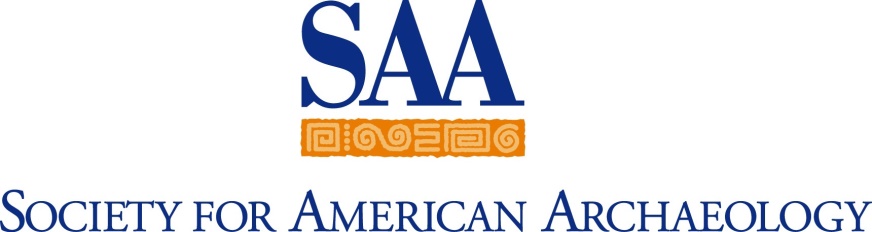 Award Nomination Form – Keep this form to remind you to nominate someone for an award!To make the nomination process proceed smoothly, please complete this form and attach it as a cover for your nomination packet.  You should send your nomination material directly to the chair of the committee for the specific award.  SAA award:Nominee’s name:Nominee’s address:Nominee’s phone number:				Nominee’s email:Nominator’s name:Nominator’s address:Nominator’s phone number:				Nominator’s email:Letter of nomination enclosed?Curriculum vitae enclosed, if required?Supporting materials enclosed?